 Łuków, dnia 11.04.2022r.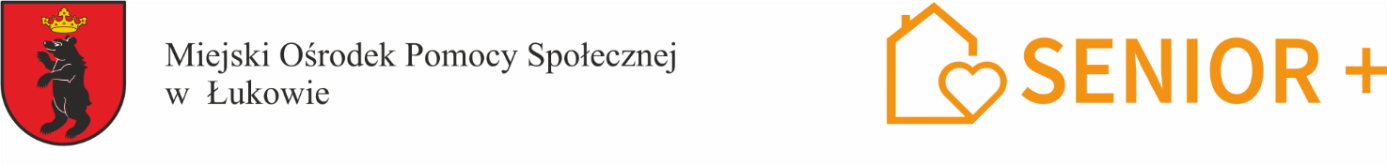 Miasto Łuków/Miejski Ośrodek Pomocy Społecznej,Adres: 21-400 Łuków, ul. Zdanowskiego 15,Tel. +48 25 798 0332 Fax: +48 25 798 03 32,e-mail: klubseniora@um.lukow.plZapytanie ofertoweMiasto Łuków/ Miejski Ośrodek Pomocy Społecznej w Łukowie, ul. Zdanowskiego 15, 21-400 Łuków zaprasza do złożenia oferty na:Przeprowadzenie poradnictwa dotyczącego zdrowego stylu życia w formie wykładów w ramach realizacji zadania „Zapewnienie funkcjonowania Klubu „Senior+” w Łukowie w ramach Programu Wieloletniego „Senior+” na lata 2021-2025, edycja 2022 r.,  dla 30 seniorów w wieku 60+ zgodnie ze specyfikacją opisaną poniżej:-zorganizowanie i przeprowadzenie poradnictwa dotyczącego zdrowego stylu życia w formie wykładów podejmującego tematy ważne dla seniorów, w tym m.in. zdrowy styl życia, dieta senioralna, nauka samodzielnego komponowania zbilansowanej, odpowiedniej dla osób starszych diety, zmiany fizjologiczne wynikające z procesu starzenia, schorzenia stwarzające potrzebę modyfikacji diety, dieta a leki, interakcje z suplementami diety, błędy dietetyczne, wybór produktów żywnościowych a dane na opakowaniu.- okres realizacji zadania:  kwiecień 2022 r. - grudzień 2022 r.- poradnictwo dotyczące zdrowego stylu życia w formie wykładów będzie odbywać się minimum raz w miesiącu w wymiarze 2 godzin, czas trwania jednej godziny to 60 minut, łączna ilość godzin do zrealizowania wynosi 18 godzin.Termin realizacji usługi:  kwiecień 2022 r. -  grudzień 2022 r.  zgodnie z harmonogramem spotkań seniorów w Klubie „Senior +” w Łukowie, wcześniej ustalonym przez kierownika Klubu.Miejsce realizacji: siedziba Klubu „Senior +” w Łukowie. Zajęcia prowadzone będą zgodnie                                   z ustalonym harmonogramem. Szczegółowe harmonogramy zajęć zostaną uzgodnione z Wykonawcą po podpisaniu umowy w godzinach spotkań uczestników Klubu. Klub „Senior+” w Łukowie czynny jest codziennie od poniedziałku do piątku z wyłączeniem dni ustawowo wolnych od pracy 
w godzinach 12.00 - 16.00.Zadanie współfinansowane ze środków Programu Wieloletniego "Senior+" na lata 2021-2025 Warunki składania oferty: ofertę wraz z załącznikami należy składać w nieprzekraczalnym terminie do dnia 20.04.2022 r. do godz. 15.00 w siedzibie Zamawiającego tj. w sekretariacie Miejskiego Ośrodka Pomocy Społecznej w Łukowie ul. Zdanowskiego 15, 21-400 Łuków, drogą elektroniczną na adres: klubseniora@um.lukow.pl, faksem na nr (25) 7980332.Przygotowanie oferty: Oferent, który posiada minimum wyższe ( w rozumieniu przepisów ustawy Prawo o szkolnictwie wyższym i nauce) na kierunku dietetyka oraz posiada udokumentowane doświadczenie, że przeprowadził co najmniej 20 godzin poradnictwa dotyczącego zdrowego stylu życia w okresie ostatnich czterech lat i jest zainteresowany realizacją zamówienia powinien – zgodnie z wyżej podanymi warunkami złożyć  :a ) ofertę sporządzoną na formularzu będącym załącznikiem nr 1 do zapytania ofertowego,b) dokumenty potwierdzające odpowiednie wykształcenie / zaświadczenie o ukończeniu studiów wyższych i osiągnięciu tytułu zawodowego ; w odniesieniu do dokumentów wydanych po dniu 1 stycznia 2005 roku należy przedłożyć część A (dyplom) i część B (suplement)c ) dokumenty potwierdzające doświadczenie w prowadzeniu co najmniej 20 godzin poradnictwa dotyczącego zdrowego stylu życia w okresie ostatnich czterech lat (referencje lub dokument równoważny).d ) podpisaną klauzulę informacyjną dotyczącą przetwarzania danych osobowych załącznik nr 2.Cena usługi musi zawierać wszystkie koszty związane z realizacją usługi, w tym podatek Vat                               w ustawowej wysokości.Proszę wskazać preferowaną formę realizacji zlecenia/zamówienia wraz z niezbędnymi informacjami   o konieczności opłacania składek (umowa z osobą fizyczną: umowa zlecenie, czy umowa z osobą prawną).Kryteria wyboru oferty:- cena usługi netto i brutto – waga kryterium 100%Informacje dodatkowe:Zlecenie będzie współfinansowane ze środków Programu Wieloletniego Senior+ na lata 2021-2025.Do wyboru najkorzystniejszej oferty nie mają zastosowania przepisy ustawy z dnia 11 września 2019r. Prawo zamówień publicznych (t.j. Dz. U. z 2021r., poz. 1129 ze zmianami)W toku badania i oceny oferty Kierownik Klubu „Senior+” w Łukowie może zażądać                        od Oferenta wyjaśnień dotyczących treści złożonej oferty. Oferty niespełniające warunków zapytania ofertowego podlegają odrzuceniu.	
Zadanie współfinansowane ze środków Programu Wieloletniego "Senior+" na lata 2021-2025 Do złożonej oferty Wykonawca będzie zobowiązany dołączyć wymagane dokumenty tj. : kserokopie dokumentów potwierdzających wymagane wykształcenie / zaświadczenie o ukończeniu studiów wyższych i osiągnięciu tytułu zawodowego ( w odniesieniu do dokumentów wydanych po dniu 1 stycznia 2005 roku należy przedłożyć część A (dyplom) i część B ( suplement)) oraz referencje, że osoba prowadząca zajęcia przeprowadziła co najmniej 20 godzin poradnictwa dotyczącego zdrowego stylu życia w okresie ostatnich czterech lat. Rozstrzygnięcie nastąpi  w terminie 3 dni roboczych.Osoba do kontaktu w przedmiotowej sprawie:Anna BogdańskaZałączniki:Formularz ofertyKlauzula informacyjna dotycząca przetwarzania danych osobowychZadanie współfinansowane ze środków Programu Wieloletniego "Senior+" na lata 2021-2025 Załącznik nr 1do Zapytania ofertowegoz dnia………….Dane oferenta lub pieczątka oferenta……………..…………………………………………………………………                                  Oferta                                                                                             Do Miejskiego Ośrodka Pomocy Społecznej                                                                                             w Łukowie ul. Zdanowskiego 15Odpowiadając na zapytanie ofertowe dotyczące przeprowadzenia  poradnictwa dotyczącego zdrowego stylu życia w formie wykładów w ramach realizacji zadania „Zapewnienie funkcjonowania Klubu „Senior+” w Łukowie w ramach  Programu Wieloletniego „Senior+” na lata 2021 -2025, edycja 2022 r., dla 30 seniorów w wieku 60+.Składam ofertę następującej treści:Oferujemy wykonanie zamówienia za cenę netto (za jedną godz. usługi)……………………..Obowiązujący podatek Vat……%...............................................................................................Cena brutto……………………………………………………………………………………...Słownie………………………………………………………………………………………….Forma realizacji zlecenia/zamówienia, wraz z niezbędnymi informacjami o konieczności opłacania składek (umowa z osobą fizyczną: umowa zlecenie, czy umowa z osobą prawną)…………………..…………………………………………………………………………………………………………Oświadczam/-amy, że:Posiadam/-y odpowiednie wykształcenie i doświadczenie do wykonywania zadania określonego w zapytaniu ( minimum wykształcenie wyższe- w rozumieniu przepisów ustawy Prawo o szkolnictwie wyższym i nauce – na kierunku dietetyka oraz doświadczenie	 w przeprowadzeniu co najmniej 20 godzin poradnictwa dotyczącego zdrowego stylu życia w okresie ostatnich czterech lat)Zapoznałem/-liśmy się z zapytaniem Zamawiającego, spełniam/-y i akceptuję/-my warunki udziału w nim.W przypadku udzielenia zamówienia, zobowiązuję/my się do zawarcia umowy w miejscu                          i terminie wskazanym przez Zamawiającego.Zadanie współfinansowane ze środków Programu Wieloletniego "Senior+" na lata 2021-2025 4. Oświadczam, że wypełniłem obowiązki informacyjne przewidziane w art. 13 lub art. 14 RODO wobec osób fizycznych, od których dane osobowe bezpośrednio lub pośrednio pozyskałem w celu ubiegania się o udzielenie zamówienia publicznego w niniejszym postępowaniu.*Załączniki do oferty:……………………………………………………………..……………………………………………………………..                                                                                               …………………………………………                                                                                                                  Podpis osoby upoważnionejZadanie współfinansowane ze środków Programu Wieloletniego "Senior+" na lata 2021-2025 Załącznik nr 2do Zapytania ofertowegoz dnia………….KLAUZULA INFORMACYJNA DOTYCZĄCA PRZETWARZANIA DANYCH OSOBOWYCHZgodnie z art. 13 ust.1 i 2 rozporządzenia Parlamentu Europejskiego i Rady (UE) 2016/679  z dnia 27 kwietnia 2016 r. w sprawie ochrony osób fizycznych w związku z przetwarzaniem danych osobowych i w sprawie swobodnego przepływu takich danych oraz uchylenia dyrektywy 95/46/WE (ogólne rozporządzenie o ochronie danych) (Dz. Urz. UE L 119 z 04.05.2016, str. 1), dalej „RODO”, informuję, że: 	
1. Administratorem Pani/Pana danych osobowych jest Miejski Ośrodek Pomocy Społecznej                          w Łukowie, ul. Zdanowskiego 15 21-400 Łuków, mops@um.lukow.pl 
2.  Powołano Inspektora ochrony danych w Miejskim Ośrodku Pomocy Społecznej w Łukowie                         z którym można się skontaktować telefonicznie 25 798 03 32, lub wysyłając email pod adresem mops@um.lukow.pl 
3. Pani/Pana dane osobowe przetwarzane będą na podstawie art. 6 ust. 1 lit. c RODO w celu prowadzenia postępowania o udzielenie zamówienia prowadzonym w trybie zapytania ofertowego przeprowadzenie indywidualnego poradnictwa psychologicznego w ramach realizacji zadania „Zapewnienie funkcjonowania Klubu „Senior+” w Łukowie  w ramach Programu Wieloletniego „Senior+” na lata 2021-2025.	

4. Odbiorcami Pani/Pana danych osobowych będą osoby lub podmioty, którym udostępniona zostanie dokumentacja postępowania w oparciu o art. 8 ustawy z dnia 11 września  2019 r. – Prawo zamówień publicznych (t.j. Dz. U. z 2021 r., poz. 1129 ze zmianami), dalej „ustawa Pzp”.
5. Pani/Pana dane osobowe będą przechowywane przez okres 4 lat od dnia zakończenia postępowania o udzielenie zamówienia, a jeżeli czas trwania umowy przekracza 4 lata, okres przechowywania obejmuje cały czas trwania umowy. 
6. Obowiązek podania przez Panią/Pana danych osobowych bezpośrednio Pani/Pana dotyczących jest wymogiem ustawowym określonym w przepisach ustawy Pzp, związanym z udziałem                                    w postępowaniu o udzielenie zamówienia publicznego; konsekwencje niepodania określonych danych wynikają z ustawy Pzp. Zadanie współfinansowane ze środków Programu Wieloletniego "Senior+" na lata 2021-20257. W odniesieniu do Pani/Pana danych osobowych decyzje nie będą podejmowane w sposób zautomatyzowany, stosowanie do art. 22 RODO.        
7.1. Posiada Pani/Pan:                - na podstawie art. 15 RODO prawo dostępu do danych osobowych Pani/Pana dotyczących;                - na podstawie art. 16 RODO prawo do sprostowania Pani/Pana danych osobowych*
               - na podstawie art. 18 RODO prawo żądania od administratora ograniczenia przetwarzania danych osobowych z zastrzeżeniem przypadków, o których mowa w art. 18 ust. 2 RODO**;               -  prawo do wniesienia skargi do Prezesa Urzędu Ochrony Danych Osobowych, gdy uzna Pani/Pan, że przetwarzanie danych osobowych Pani/Pana dotyczących narusza przepisy RODO.        
7.2. Nie przysługuje Pani/Panu:                 − w związku z art. 17 ust. 3 lit. b, d lub e RODO prawo do usunięcia danych osobowych; 
                − prawo do przenoszenia danych osobowych, o którym mowa w art. 20 RODO;                 − na podstawie art. 21 RODO prawo sprzeciwu, wobec przetwarzania danych osobowych, gdyż podstawą prawną przetwarzania Pani/Pana danych osobowych jest art. 6 ust. 1 lit. c RODO. * skorzystanie z prawa do sprostowania nie może skutkować zmianą wyniku postępowania o udzielenie zamówienia publicznego ani zmianą postanowień umowy w zakresie niezgodnym z ustawą Pzp oraz nie może naruszać integralności protokołu oraz jego załączników.	 
** prawo do ograniczenia przetwarzania nie ma zastosowania w odniesieniu do przechowywania, w celu zapewnienia korzystania ze środków ochrony prawnej lub w celu ochrony praw innej osoby fizycznej lub prawnej, lub z uwagi na ważne względy interesu publicznego Unii Europejskiej lub państwa członkowskiego. Zapoznałam/zapoznałem się z treścią przedmiotowego dokumentu. Treść tego dokumentu jest dla mnie zrozumiała i czytelna i przyjmuję jego treść do wiadomości. Wyrażam zgodę na przetwarzanie moich danych osobowych w celu realizacji przedmiotowego zamówienia. 	…………………………                                                                     ………………………………                                                                                                                                                                                                                                     Miejscowość, data                                                                                       Czytelnie imię i nazwiskoZadanie współfinansowane ze środków Programu Wieloletniego "Senior+" na lata 2021-2025